台南市100年環境教育推動工作列表100.09.14更新以下為已完成台南市100年環境教育輔導團研習增能列表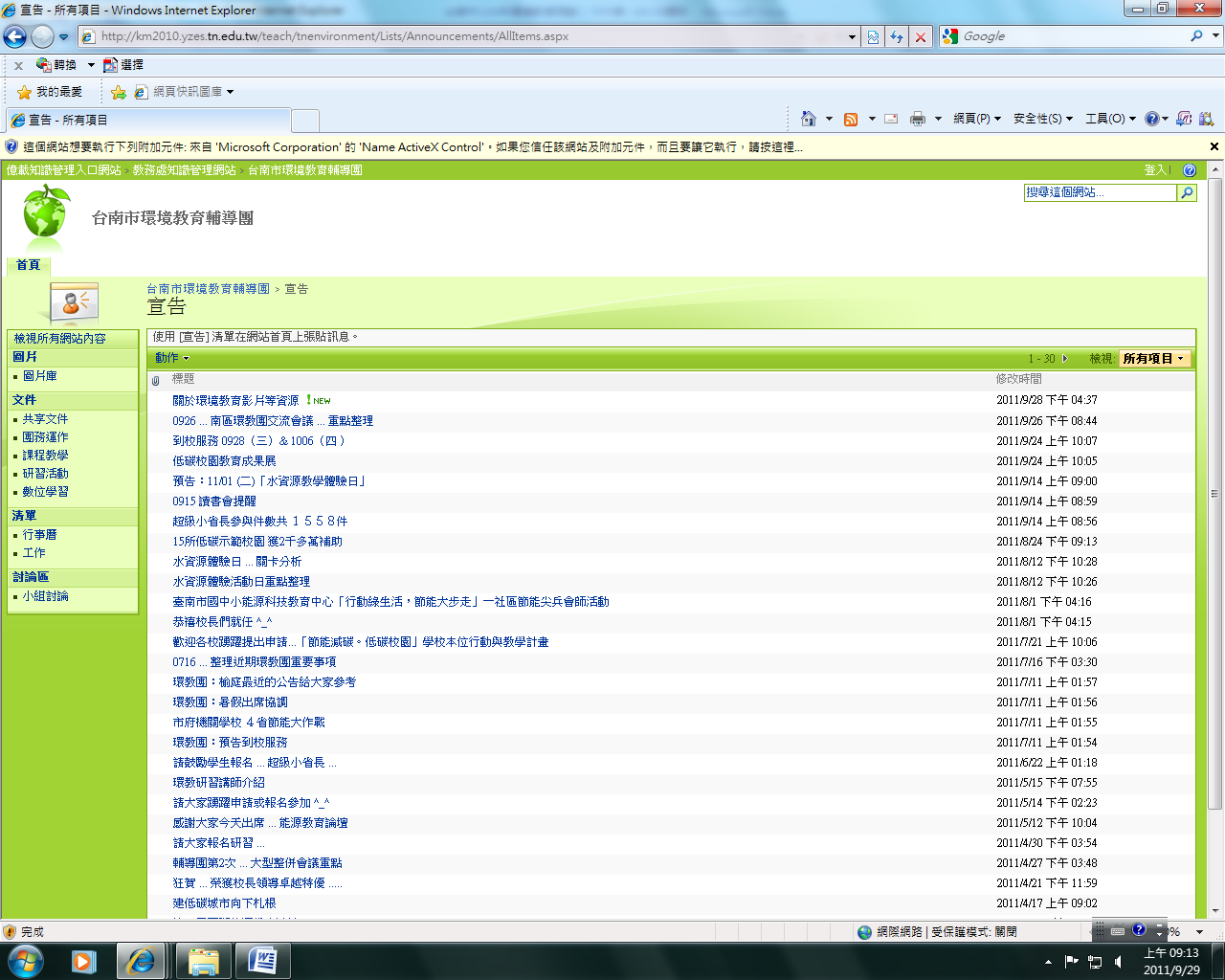 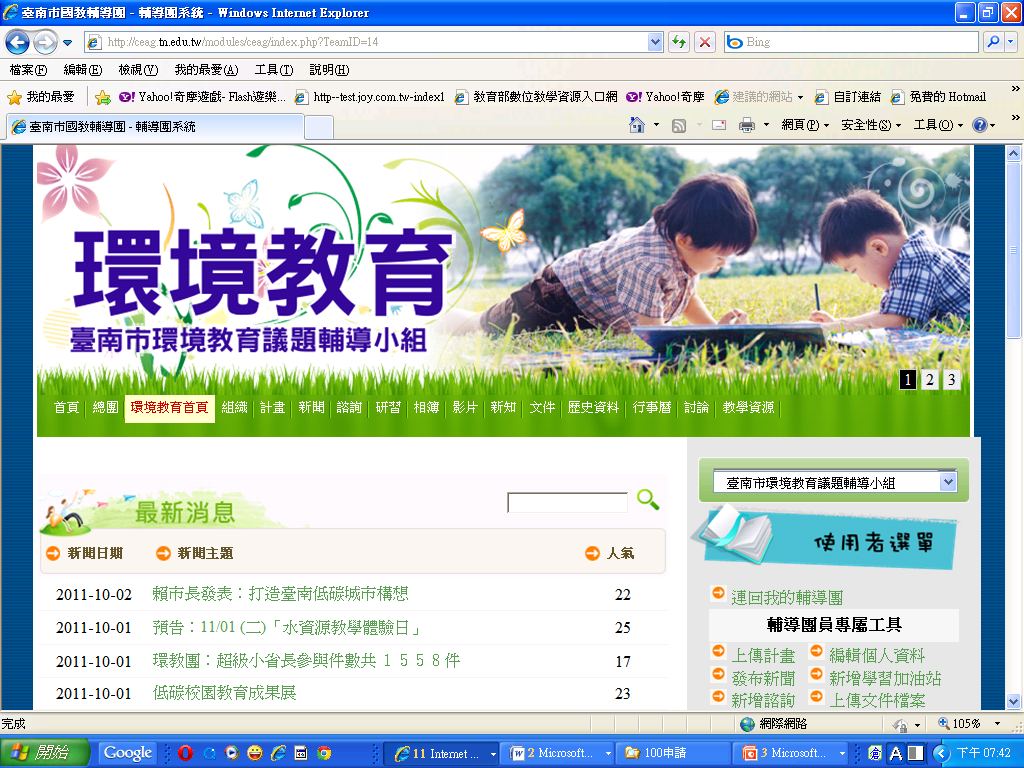 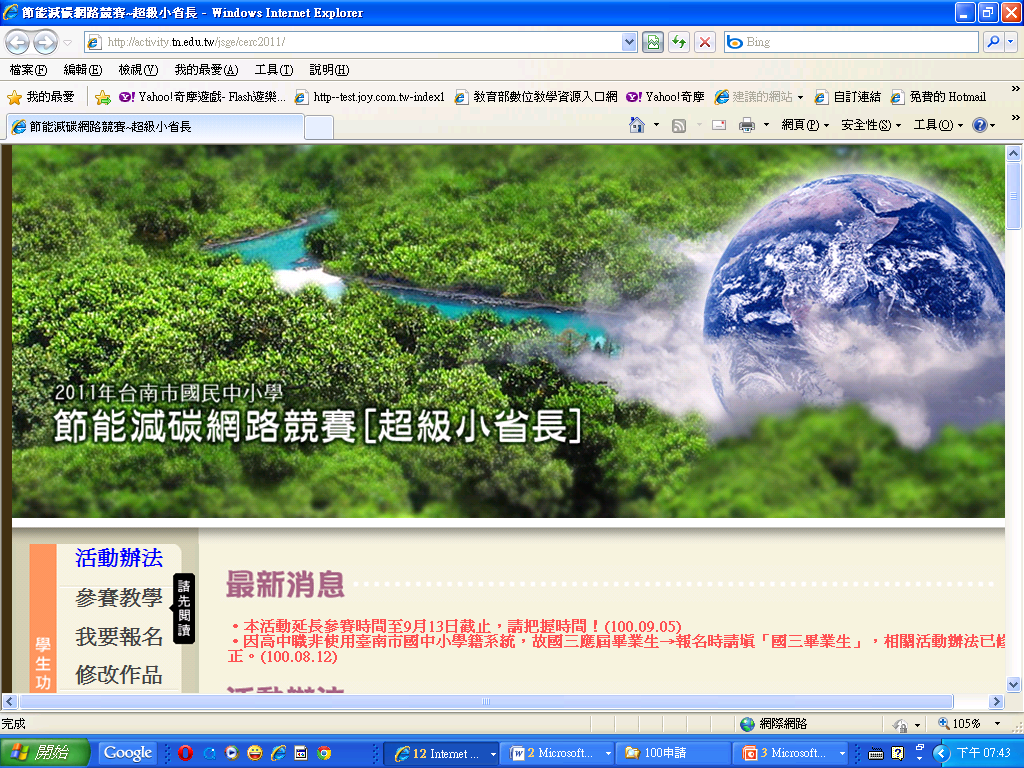 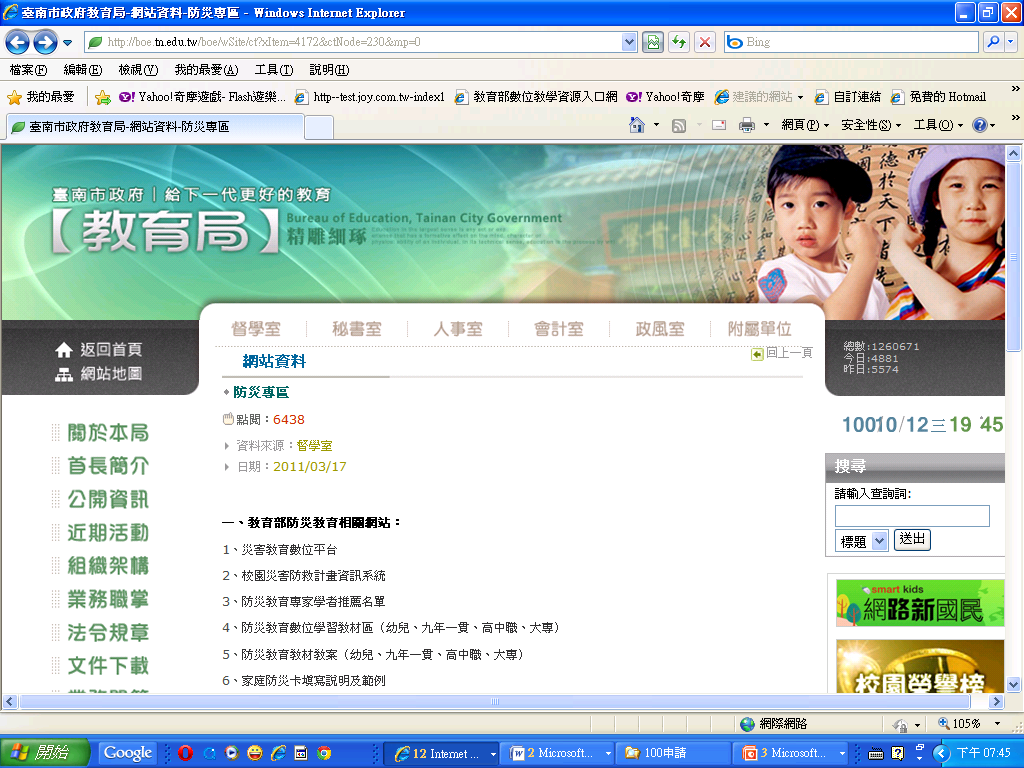 項次活動名稱承辦學校活動內容簡介規劃日期備註01台南市「節能減碳。低碳校園」跨領域教師工作坊環教輔導團西門國小透過各校教師進行交流，分享節能減碳及推動環教業務的成果，並進一步商討共同簽訂「低碳校園議定書」的可行性，為營造低碳校園意識與行為素養的目標邁進。100.11申請補助結合NGO02複合型災害防災救災演練計畫環教輔導團復興國小新山國小整合災害處理效能，並作為日後災害處置參考經驗，藉以強化學校災害防救災應變處置暨善後復原重建作業能力。100.10~11申請補助03地震及防災教育宣導活動計畫環教輔導團那拔國小增進師生對於災害發生時，正確之逃生應變能力。100.09~12共30所經費自籌04能源教育教師培訓研習環教輔導團永安國小分溪南、溪北及府城三區辦理能源教育教師培訓100.09~11經費自籌05能源教育行政人員培訓研習環教輔導團永安國小辦理一場次200人之能源教育行政人員培訓100.10~11經費自籌06能源教育社區種子培訓研習環教輔導團永安國小辦理一場次100人之能源教育社區種子培訓100.09~11經費自籌07「活水探尋-源之旅」環境生態種子教師培訓研習環教輔導團瑞峰國小透過經驗分享與環境探索，促進生態教育理念推廣種子教師培訓100.11申請補助08水資源體驗日公司環教輔導團億載國小9:00~15:00水資源教學。闖關。PK 13:30市長/局長共同參加記者會100.11.01申請部份補助09「節能減碳。低碳校園」學校本位行動與教學計畫環教輔導團億載國小喚醒校園節能減碳意識，結合校園內設備改善，發展創意之「節能減碳。低碳校園」課程，進行低碳校園試辦推廣。100.7~12申請部份補助10環境教育輔導團成長與推廣計畫環教輔導團億載國小執行輔導工作計畫輔導員成長規劃//發展//推廣//分享//修訂100.7~12申請補助11策略聯盟到校服務環教輔導團億載國小0928, 1006, 1102, 1110, 1207, 1215共六場次，國中小各三場次100.09~12經費自籌12台南市環教訪視教育局環教輔導團進行到校訪視100.11經費自籌項次活動名稱承辦學校活動內容簡介規劃日期備註01河川守護計畫安順、土城國小…等帶領學生投入河川巡守及護河的行動100.01~12300人結合NGO02台南市「節能減碳。低碳校園」跨領域教師工作坊環教輔導團西門國小透過各校教師進行交流，分享節能減碳及推動環教業務的成果，並進一步商討共同簽訂「低碳校園議定書」的可行性，為營造低碳校園意識與行為素養的目標邁進。100.03.16申請補助03台南市防災教育種子教師研習環教輔導團協進國小讓防災教育知識的種子，透過參與研習的教師們帶進校園萌芽，讓水土保持防災教育能在校園中永續發展。100.03.09申請補助結合NGO04台南市「節能減碳。低碳校園融入教學」課程發展研究計畫環教輔導團以策略聯盟方式發展「節能減碳。低碳校園融入教學」教學資源，分析現行九年一貫各版本教材，規劃「節能減碳。低碳校園融入教學」之關連與融入時機。並舉辦全市性研習會發表研究成果，達成分工合作、資源分享的目標。100.01~06申請補助05低碳家園論壇新民國小邀請學者專家就台灣環境問題與本市校長進行對話100.05能資中心經費06能源教育推廣新民國小由能源中心種子老師至學校進行推廣。(共20場)100.05能資中心經費07環境教育中心參訪補助計畫新民國小預計補助10部車100.05能資中心經費08台南市衛生組長環境教育知能研習環教輔導團進學國小安定國中整理相關成果100.08.09經費自籌09台南市在校級防災教育種子師資培訓研習環教輔導團那拔國小讓防災教育知識的種子，透過參與研習的教師們帶進校園萌芽，加強防災及自救、救人之能力，確實將防災工作落實於本市每一個角落。100.08.11共三場次六天申請補助10「節能減碳網路競賽~超級小省長」環教輔導團億載國小鼓勵學生化身為「超級小省長」，以具體行動實踐「環保」與「節能」任務。「環保」是指「環境保護」與「生態保育」；「節能」是指「節約能(資)源」與「減少碳排放」。100.07~10申請補助項次活動名稱活動日期活動內容簡介主辦單位備註01到校服務(1)100.03.09輔導團計畫簡介暨教育政策新趨勢、領域特色分享、教學疑難問題解析環教輔導團協進國小北區中西區02到校服務(2)100.04.13輔導團計畫簡介暨教育政策新趨勢、領域特色分享、教學疑難問題解析環教輔導團學東國小安南區03台南市國教輔導團教育參訪100.05.09~11擴展國教輔導員新視野，強化精進教學專業知能。臺南市政府教育局台中台北宜蘭04100年全國環境教育輔導計畫成果觀摩會100.05.12~13落實教育部補助地方政府辦理環境教育輔導工作，透過縣市交流觀摩活動，提升環境教育工作之執行與推動。雲林縣政府教育處環球科大、華南國小、成功國小、大華山社區05第一屆國際能源教育論壇100.05.12分享日本、中國對於能源教育的看法，提供台灣能源管理教育從國際到本土的脈絡軌跡以及應變之道。台達電子文教基金會成功大學孫運璿綠建築科技大樓崇華廳06到校服務(3)100.05.18輔導團計畫簡介暨教育政策新趨勢、領域特色分享、教學疑難問題解析環教輔導團崇學國小東區07教育部南區推動環境教育增能工作坊100.05.20~21強化南區各縣市輔導團成員對環境教育之相關知能及計畫撰寫能力。綠信環境科技公司真理大學自然資源應用學系082011年兩岸三地科學教育暨師資培育學術研討會100.06.15國小教師於校外科學教育教學場域之課程設計研究-以氣象展示場為例http://tachse2011.sciedu.ncue.edu.tw/彰化師範大學進德校區 （彰化市進德路一號）09環教輔導團讀書會100.09~101.01建立輔導團讀書會分享平台網站，分享閱讀資源與經驗、提供教學素材，並提供交流互動討論之園地。億載國小10教育部南區推動環境教育第三次交流研討會100.09.26強化南區各縣市輔導團成員環境教育推動能力。綠信環境科技公司真理大學